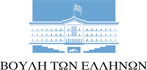 ΙΛΧΑΝ ΑΧΜΕΤ Βουλευτής Ροδόπης-Κίνημα ΑλλαγήςΕπίκαιρη Ερώτηση                           Αθήνα, 19/11/2020Προς: τον Υπουργό Ψηφιακής Διακυβέρνησης κ. Κυριάκο ΠιερρακάκηΘέμα: Οι Έλληνες πληρώνουν ακριβά για τη χρήση δεδομένων κινητής τηλεφωνίαςΠρόσφατη έρευνα της εταιρείας Rewheel επιβεβαιώνει εκ νέου ότι μεταξύ των ευρωπαίων πολιτών οι Έλληνες καταναλωτές πληρώνουν πιο ακριβά για δεδομένα κινητής τηλεφωνίας, αφού η χώρα μας συνεχίζει να έχει τα υψηλότερα τιμολόγια στην Ευρώπη. Παρά τις μειώσεις στα πακέτα των data, που έγιναν μετά την προ εξαμήνου κοινοποίηση της πρώτης μελέτης της Rewheel από την Επιτροπής Ανταγωνισμού, τα ευρήματα της νέας ειδικής έρευνας της εταιρείας δείχνουν και πάλι πως η χώρα μας παραμένει μία από τις ακριβότερες χώρες στον κόσμο και η πιο ακριβή στην ΕΕ στο κόστος δεδομένων κινητής τηλεφωνίας με τη μέση τιμή να κυμαίνεται στα 44 ευρώ, όταν σε πολλές χώρες τα πακέτα απεριόριστων data κοστίζουν 30 ευρώ.Όλα τα παραπάνω δε, συμβαίνουν όταν εξαιτίας της πανδημίας και σύμφωνα με σχετικό δελτίο τύπου της Ένωσης Εταιρειών Κινητής Τηλεφωνίας, η χρήση data στην Ελλάδα αυξήθηκε το δεύτερο τρίμηνο του 2020 στα 2,58 GB ανά ενεργό συνδρομητή ανά μήνα, έναντι 1,6 της αντίστοιχης περιόδου του 2019, σημειώνοντας αύξηση κατά 61%.Ερωτάται ο κ. Υπουργός: 1. Σκοπεύετε να ζητήσετε από τις εταιρείες κινητής τηλεφωνίας πάγια μείωση των χρεώσεων, προτίθεστε να επιβάλλετε ανώτατα όρια τιμών λιανικής για τη χρήση υπηρεσιών ευρυζωνικού κινητού δικτύου;2. Τι προτίθεστε να κάνετε ώστε να αναβαθμίσετε το υπάρχον δίκτυο και να βελτιώσετε την ποιότητα των υποδομών προς όφελος των χρηστών ευρυζωνικών υπηρεσιών;Ο ερωτών ΒουλευτήςΙλχάν Αχμέτ